                                                          УТВЕРЖДЕНА                                                    приказом №                                                                         от "        "                 2018г                                                                                                   Заведующий МДОУ "Детский сад №22"                                                                                        ________Т.Ю. НовожиловаАдаптированная образовательная программа МДОУ "Детский сад №22"для детей с ограниченными возможностями здоровья(с тяжелыми нарушениями речи)Принята на заседании педагогического советапротокол № ____от "___"________2018гЯрославль, 2018Оглавление.Целевой раздел1. Пояснительная записка1.1. Цели и задачи  реализации Программы1.2 Принципы и подходы  к формированию Программы1.3 Значимые для разработки и реализации Программы характеристики в том числе характеристики детей с тяжелыми нарушениями речи1.4. Планируемые результаты освоения программы. Содержательный раздел1.Описание образовательной деятельности  по образовательным областям.Дошкольный возраст1.1. Социально-коммуникативное развитие1.2. Познавательное развитие                1.3. Речевое  развитие  1.4  Художественно-эстетическое развитие1.5. Физическое развитие2. Описание образовательной деятельности по профессиональной  коррекции нарушений развития детей с ТНР 3. Особенности взаимодействия специалистов ДОУ4. Особенности взаимодействия педагогического коллектива с семьямиОрганизационный раздел.1. Распорядок (режим) дня. Особенности традиционных событий, праздников, мероприятий2. Особенности организации развивающей предметно пространственной  среды3.Материально-техническое обеспечение программы, обеспеченность методическими материалами и средствами обучения и воспитания1.Пояснительная записка.Дошкольные образовательные учреждения являются первой ступенью непрерывного образования и входят в систему общественного дошкольного воспитания. Им принадлежит ведущая роль в воспитании и развитии детей, в подготовке их к школе.В настоящее время в нашем дошкольном образовательном учреждении  реализуется программа «Детство». Данная программа рассчитана на дошкольников без речевой патологии.В связи с появлением в общеобразовательных садах большого количества детей с нарушениями речи, в том числе и детей с тяжелыми нарушениями речи, такими как общее недоразвитие речи, возникла необходимость введения на логопедическом пункте при МДОУ специализированных программ по коррекции данных нарушений: - «Программа подготовки к школе детей с общим недоразвитием речи» (Т.Б. Филичева, Г.В. Чиркина);- «Программа коррекционного обучения и воспитания детей с ОНР 6-го года жизни» (Т.Б. Филичева, Г.В. Чиркина);- «Программа обучения и воспитания детей с фонетико-фонематическим недоразвитием» (Т.Б. Филичева, Г.В. Чиркина);- «Программа занятий по развитию фонематического слуха и восприятия, звукового анализа и синтеза у детей дошкольного возраста» (Т.Б. Филичева, Г.В. Чиркина);- «Система коррекционной работы в логопедической группе для детей с ОНР» (Н.В. Нищева);- «Программа занятий по совершенствованию лексико-грамматических представлений, развитию связной речи, по совершенствованию навыков звукового анализа и обучению грамоте детей дошкольного возраста» (Т.А. Ткаченко);- «Устранение ОНР у детей дошкольного возраста» (Т.Б. Филичева, Г.В.Чиркина)- «Подготовка к школе детей с ОНР в условиях специального детского сада» /подготовительная группа  (Т.Б. Филичева, Г.В.Чиркина)- «Преодоление общего недоразвития речи у дошкольников» (Н.С. Жукова., Е.М. Мастюкова , Т.Б. Филичева)  Содержание этого коррекционного программно-методического комплекса направлено на устранение речевых дефектов, на предупреждение возможных последствий речевых недостатков в условиях специальных коррекционных групп, в  том числе и для детей с ОНР и характеризуются значительным увеличением количества занятий по коррекции речевого дефекта. Однако в условиях массового общеобразовательного детского сада в процессе обучения и воспитания дошкольников уже имеется необходимое количество занятий, регламентированных программой «Детство»,  поэтому увеличение коррекционных занятий невозможно в связи с соблюдением СанПинов.Кроме того, не все дети подготовительной к школе и старшей группы нуждаются в коррекции речи, да и речевой дефект у дошкольников также может варьироваться: от фонетического недоразвития речи до ОНР. Исходя из этого, коррекционный комплекс необходимо адаптировать к условиям коррекции речи на логопункте при массовом детском саде.Решение данной проблемы возможно через разработку рабочей программы.Данная программа разработана на основе:-Федерального закона «Об образовании в Российской Федерации» от 29 декабря 2012 г. N 273-ФЗ-Конвенцией о правах ребенка ООН;-Санитарно-эпидемиологических правил и нормативов СанПиН 2.4.1.2660-10;-Санитарно-эпидемиологических	требований	к	устройству,Содержанию и организации режима работы в дошкольных образовательных организаций(Постановление от 15мая 2013 г. N 26 «Об утверждении СанПиН 2.4.1.3049-13»)-Федерального государственного образовательного стандарта дошкольного образования (приказ Министерства образования и науки РФ от 17 октября 2013 г. № 1155)-Порядка организации и осуществления образовательной деятельности по основным общеобразовательным программам – образовательным программам дошкольного образования» (Утвержден приказом Министерства образования и науки Российской Федерации от 30 августа 2013 г. N 1014)-Устава Учреждения, утвержденного Постановлением администрации города Тамбова от13.06.2013 № 4964.Программа определяет содержание и организацию воспитательно-образовательного процесса для детей с ограниченными возможностями здоровья и направлена на создание в учреждении специальных условий воспитания, обучения, позволяющих учитывать особые образовательные потребности детей с ограниченными возможностями здоровья посредством индивидуализации и дифференциации образовательного процесса.При воспитании и обучении детей с ОВЗ существует ряд проблем, обусловленных психофизическими особенностями: стойкое нарушение познавательной деятельности, недоразвитие высших познавательных функций, конкретность и поверхностность мышления, несформированность всех операций речевой деятельности, нарушение словесной регуляции поведения, незрелость эмоционально-волевой сферы, несформированность произвольности и целенаправленности всех видов деятельности, низкая работоспособность. Поэтому разработка коррекционной программы, учитывающей специфику воспитания и обучения детей нашего учреждения, является актуальной. Коррекционная программа рассчитана на детей с ОВЗ в возрасте от 5 до 7 лет.Программа включает три основных раздела: целевой, содержательный и организационный, в каждом из которых отражается обязательная часть и часть, формируемая участниками образовательных отношений.Целевой раздел включает в себя пояснительную записку и планируемые результаты освоения программы.Планируемые результаты освоения программы конкретизируют требования Стандарта к целевым ориентирам в обязательной части и части, формируемой участниками образовательных отношений, с особенностей развития детей с ограниченными возможностями здоровья.Содержательный раздел представляет общее содержание Программы, обеспечивающее полноценное развитие личности детей и включает:а) описание образовательной деятельности в соответствии с направлениями развития ребенка, представленными в пяти образовательных областях.б) описание вариативных форм, способов, методов и средств реализации программы сучетом возрастных и индивидуальных особенностей воспитанников, специфики ихобразовательных потребностей и интересов;в)	описание	образовательной	деятельности	по	профессиональной	коррекции нарушений развития детей.В содержательном разделе программы представлены:а) особенности образовательной деятельности разных видов и культурных практик;б) способы и направления поддержки детской инициативы;в)	особенности	взаимодействия	педагогического	коллектива	с	семьями воспитанников.Часть программы, формируемая участниками образовательных отношений, включает приоритетные направления учреждения.Организационный раздел содержит описание материально-технического обеспечения программы, обеспеченность методическими материалами и средствами обучения и воспитания, включает режим дня, особенности организации развивающей предметно-пространственной среды.Дополнительным разделом программы является текст ее краткой презентации, которая ориентирована на родителей (законных представителей) детей и доступна для ознакомления на сайте учреждения.Новизна программы заключается в следующем:-разработаны рабочие программы учителя-логопеда, педагога-психолога, педагога-дефектолога по работе с детьми ОВЗ (Приложение);-составлен тематический план коррекционно-логопедической работы по преодолениюфонетико-фонематического недоразвития и ОНР у детей 5-7 лет (Приложение);-составлен тематический план коррекционно-развивающей работы по развитию эмоционально-познавательной сферы, коммуникативных навыков, социализации детей дошкольного возраста (Приложение)-разработана программа психолого-педагогического сопровождения родителей Данная программа обеспечивает осуществление образовательного процесса вдвух основных организационных моделях:Цели и задачи  реализации Программы Цель программы:Обеспечение системы средств и условий для устранения  речевых недостатков у детей старшего дошкольного возраста с общим  недоразвитием речи и осуществления своевременного и полноценного личностного развития, обеспечения эмоционального благополучия посредством интеграции содержания образования и организации взаимодействия субъектов образовательного процесса. Предупреждение возможных трудностей в усвоении программы массовой школы, обусловленных недоразвитием речевой  системы старших дошкольников.Задачи:-определить особенности организации образовательного процесса в соответствии с индивидуальными возможностями каждого ребёнка, структурой нарушения развитиястепенью выраженности (в соответствии с рекомендациями психолого-медико-педагогической комиссии); -учитывать особые образовательные потребности детей с ограниченнымивозможностями здоровья при освоении ими образовательной программы;-осуществлять индивидуально-ориентированную и социально-психолого-педагогическую,  коррекционно-логопедическую помощь детям с ограниченными возможностями  здоровья  с  учётом  особенностей  психического  и  физического развития, индивидуальных особенностей детей (в соответствии с рекомендациями психолого-медико-педагогической комиссии);-реализовать индивидуальныеобразовательные маршруты;-развивать  коммуникативные компетенции форм и навыковКонструктивного личностного общения со сверстниками;-реализовать  комплексную  систему  мероприятий  по  социальной  адаптации  и интеграции детей с ограниченными возможностями здоровья;-создать пространство детско-взрослого взаимодействияС учетом ведущей деятельности ребенка;-оказывать консультативную и методическую помощь родителям (законным представителям) детей с ограниченными возможностями здоровья по медицинским, социальным, правовым и другим вопросам.1.2.Принципы формирования программы-принцип преемственности: обеспечивает связь программы коррекционной работы сдругими разделами основной общеобразовательной программы;-принцип комплексности: коррекционное воздействие охватывает весь комплекс психофизических нарушений;-принцип постепенного усложнения заданий и речевого материала с учетом «зоны ближайшего развития»;-принципсоблюдения интересов ребёнка: определяет позицию специалиста, который ризван решать проблему ребёнка с максимальной пользой и в интересах ребёнка;-принцип системности: обеспечивает единство диагностики, коррекции и развития,т.е. системный подход к анализу особенностей развития и коррекции нарушений у детейс	ограниченными	возможностями	здоровья,	а	также  сесторонний многоуровневый  подход	специалистов  различного  профиля,	взаимодействие и согласованность их действий в решении проблем ребёнка;-принцип	непрерывности:	гарантирует	ребёнку	и	его	родителям (законным представителям)	непрерывность	помощи	до	полного решенияпроблемы или определения подхода к её решению;-принцип вариативности: предполагает создание вариативных условий для полученияобразования детьми, имеющими различные недостатки в физическом и психическом развитии;-комплексно-тематический принцип построения образовательного процесса.1.3.Основные направления коррекционно-развивающей работы.1.Диагностическая работа включает:-выявление особых образовательных потребностей детей с ограниченными возможностями здоровья при освоении основной образовательной программы;-проведение	комплексной	социально-психолого-педагогической диагностики нарушений в психическом и физическом развитии детей с ограниченными возможностями здоровья;-определение	уровня	актуального	и	зоны	ближайшего	развития Ребенка с ограниченными возможностями здоровья, выявление его резервных возможностей;-изучение	развития	эмоционально-волевой,	познавательной,	речевойСфер и личностных особенностей детей;-изучение социальной ситуации развития и условий семейного воспитания ребёнка;-изучение	адаптивных	возможностей	и	уровня	социализации ребенка с ограниченными возможностями здоровья;-системный разносторонний контроль за уровнем и динамикой развития ребенка с ограниченными возможностями здоровья (мониторинг динамики развития, успешности освоения образовательных областей).2.Коррекционно-развивающая работа включает:-реализацию комплексного индивидуально-ориентированного социально-психолого-педагогического	сопровождения	в	условиях	воспитательно-образовательного процесса детей с ограниченными возможностями здоровья с учётом особенностей психофизического развития;-выбор  оптимальных  для  развития	ребенка  с  ограниченными  возможностями здоровья  коррекционных  программ,  методик,  методов  и  приемов  обучения  и воспитания в соответствии с его особыми образовательными потребностями;-организацию	и	проведение	индивидуальных	и	групповыхкоррекционно- развивающих, коррекционно-логопедических занятий, необходимых для преодолениянарушений в речевом и психическом развитии;-коррекцию  и  развитие  высших  психических  функций,  эмоционально-волевой,познавательной и речевой сфер;-формирование способов регуляции поведения и эмоциональных состояний;-развитие форм и навыков личностного общения в группе сверстников, коммуникативной компетенции.3.Консультативная работа включает:-выработку совместных обоснованных рекомендаций по основным направлениямработы с детьми с ограниченными возможностями здоровья, единых для всехучастников воспитательно-образовательного процесса;-консультирование	специалистами	педагогов	по	выборуИндивидуально ориентированных	методов	и	приёмовРаботы с детьми  с	ограниченными возможностями здоровья;-консультативную помощь семье в вопросах выбора стратегии воспитания и приёмов коррекционного обучения и воспитания ребёнка с ограниченными возможностями здоровья;4.Информационно-просветительская работа предусматривает:-информационную  поддержку  образовательной  деятельности  детей  с  особымиобразовательными	потребностями,	их	родителей	(законныхпредставителей), педагогических работников;-различные формы просветительской деятельности (лекции, беседы, информационные стенды, печатные материалы), направленные на разъяснение участникам образовательного процесса – родителям (законным представителям), педагогическим работникам – вопросов, связанных с особенностями образовательного процесса и сопровождения детей с ограниченными возможностямиздоровья;-проведение тематических выступлений, обучающих семинаров для педагогов и родителей (законных представителей) по разъяснению индивидуально особенностей различных категорий детей с ограниченными возможностями здоровья.1.4. Характеристика детей с общим недоразвитием речи. Дошкольники с тяжелыми нарушениями речи - это дети с поражениемцентральной нервной системы (или проявлениями перинатальной энцефалопатии), что обусловливает частое сочетание у них стойкого речевого расстройства с различными особенностями психической деятельности. Учитывая положение о тесной связи развития мышления и речи (Л. С. Выготский), можно сказать, что интеллектуальное развитие ребенка в известной мере зависит от состояния его речи. Системный речевой дефект часто приводит к возникновению вторичных отклоненийумственном развитии, к своеобразному формированию психики.Общая характеристика детейс первым уровнем речевого развития (по Р. Е. Левиной)Активный словарь детей с тяжелыми нарушениями речи находится в зачаточном состоянии. Он включает звукоподражания, лепетные слова и небольшое количество общеупотребительных слов. Значения слов неустойчивы и недифференцированы.Звуковые комплексы непонятны окружающим (пол — ли, дедушка — де), часто сопровождаются жестами. Лепетная речь представляет собой набор речевых элементов, сходных со словами (петух —уту, киска — тита), а также совершенно непохожих на произносимое слово (воробей — ки).речи детей могут встречаться отдельные общеупотребительные слова, но они недостаточно сформированы по структуре и звуковому составу, употребляются в неточных значениях. Дифференцированное обозначение предметов и действий почти отсутствует.Дети с тяжелыми нарушениями речи объединяют предметы под одним названием, ориентируясь на сходство отдельных частных признаков. Например, слово лапа обозначает лапы животных, ноги человека, колеса машины, то есть все, с помощью чего живые и неживые предметы могут передвигаться; слово лед обозначает зеркало, оконное стекло, полированную крышку стола, то есть все, что имеет гладкую блестящую поверхность.Исходя из внешнего сходства, дети с ТНР один и тот же объект в разных ситуациях называют разными словами, например, паук — жук, таракан, пчела, оса и т. п.Названия действий дети часто заменяют названиями предметов (открывать — дверь) или наоборот (кровать — спать).Небольшой словарный запас отражает непосредственно воспринимаемые детьми предметы и явления. Слова, обозначающие отвлеченные понятия, дети с ТНР не используют. Они также не используют морфологические элементы для выражения грамматических значений. У детей отмечается преобладание корневых слов, лишенных флексий, или неизменяемых звуковых комплексов. Лишь у некоторых детей можно обнаружить попытки грамматического оформления с помощью флексий (акой — открой).Пассивный словарь детей с первым уровнем речевого развития шире активного, однако понимание речи вне ситуации ограничено.На первый план выступает лексическое значение слов, в то время как грамматические формы детьми не учитываются. Для них характерно непонимание значений грамматических изменений слова: единственное и множественное число существительных, прошедшее время глагола, мужской и женский род прилагательного и т д., например, дети одинаково реагируют на просьбу «Дай карандаш» и «Дай карандаши». У них отмечается смешение значений слов, имеющих сходное звучание (например, рамка — марка, деревья — деревня).Фразовая речь у детей первого уровня речевого развития почти полностью отсутствует. Лишь иногда наблюдаются попытки оформления мысли в лепетное предложение: Папа туту — папа уехал.Способность воспроизводить звуковую и слоговую структуру слова у детей не сформирована. Бедность словарного запаса не позволяет точно определить состояние звукопроизношения у таких детей. При этом отмечается непостоянный характер звукового оформления одних и тех же слов: дверь — теф, вефь, веть. Произношение отдельных звуков лишено постоянной артикуляции.Способность воспроизводить слоговые элементы слова у детей с ТНР ограничена. В их самостоятельной речи преобладают односложные и двусложные образования. В отраженной речи заметна тенденция к сокращению повторяемого слова до одного-двух слогов: кубики — ку. Лишь некоторые дети используют единичные трех- и четырехсложные слова с достаточно постоянным составом звуков (обычно это слова, часто употребляемые в речи).Звуковой анализ слова детям с ТНР недоступен. Они не могут выделить отдельные звуки в слове.Общая характеристика детейсо вторым уровнем речевого развития (по Р. Е. Левиной)Активный словарь детей расширяется не только за счет существительных и глаголов, но и за счет использования некоторых прилагательных (преимущественно качественных) и наречий. В результате коррекционной логопедической работы дети начинают употреблять личные местоимения, изредка предлоги и союзы в элементарных значениях.Пояснение слова иногда сопровождается жестом (слово чулок — нога и жест надевания чулка, режет хлеб — хлеб, ножик и жест резания). Нередко нужное слово заменяется названием сходного предмета с добавлением частицы не (помидор — яблоко не). В речи детей встречаются отдельные формы словоизменения, наблюдаются попытки изменять слова по родам, числам и падежам, глаголы — по временам, но часто эти попытки оказываются неудачными.Существительные употребляются в основном в именительном падеже, глаголы— в инфинитиве или в форме 3-го лица единственного и множественного числа настоящего времени. При этом глаголы могут не согласовываться с существительными в числе и роде.Употребление существительных в косвенных падежах носит случайный характер. Фраза, как правило, бывает аграмматичной(играет с мячику). Также аграмматично изменение имен существительных по числам (две уши). Форму прошедшего времени глагола дети нередко заменяют формой настоящего времени и наоборот (например, Витя елку иду).речи тетей встречаются взаимозамены единственного и множественного числа глаголов (кончилась чашки), смешение глаголов прошедшего времени мужского и женского рода (например, мама купил).Средний род глаголов прошедшего времени в активной речи детей не употребляется.Прилагательные используются детьми значительно реже, чем существительные и глаголы, они могут не согласовываться в предложении с другими словами (вкусная грибы).Предлоги в речи детей встречаются редко, часто заменяются или опускаются(собака живет на будке, я был елка).Союзами и частицами дети пользуются крайне редко.Обнаруживаются попытки найти нужную грамматическую форму слова, но эти попытки чаще всего бывают неуспешными (например, при составлении предложения по картинке: на...на...стала лето...лета...лето).Способами словообразования дети не владеют.У детей начинает формироваться фразовая речь. Они начинают более или менее развернуто рассказывать о хорошо знакомых событиях, о семье, о себе, о товарищах. Однако в их речи еще очень отчетливо проявляются недостатки: незнание многих слов, неправильное произношение звуков, нарушение структуры слов, аграмматизмы.Понимание речи детьми улучшается, расширяется их пассивный словарь. Они начинают различать некоторые грамматические формы, но это различение неустойчиво. Дети способны дифференцировать формы единственного и множественного числа существительных и глаголов, мужского и женского рода глаголов прошедшего времени, особенно с ударными окончаниями. Они начинают ориентироваться не только на лексическое значение, но и на смыслоразличительные морфологические элементы. В то же время у них отсутствует понимание форм числарода прилагательных, значения предлогов они различают только в хорошо знакомых ситуациях.Звукопроизношение у детей значительно нарушено. Обнаруживается их неподготовленность к овладению звуковым анализом и синтезом. В то же время отмечается более точная дифференциация звуковой стороны речи. Дети могут определять правильно и неправильно произносимые звуки. Количество неправильно произносимых звуков в детской речи достигает 16—20. Нарушенными чаще оказываются звуки [С], [С'], [3], [3'], [Ц], [Ш], [Ж], [Ч], [Щ], [Р], [Р'], [Т], [Т'], [Д], [Д'],[Г], [Г']. Для детей характерны замены твердых согласных мягкими и наоборот. Гласные артикулируются неотчетливо.Между изолированным воспроизведением звуков и их употреблением в речи существуют резкие расхождения. Несформированность звукопроизношения у детей ярко проявляется при произнесении слов и предложений.Детям доступно воспроизведение слоговой структуры слов, но звуковой состав этих слов является диффузным. Они правильно передают звуковой состав односложных слов без стечения согласных {мак), в то же время повторитьдвусложные слова, состоящие из прямых слогов, во многих случаях не могут (ваза — вая)Дети испытывают ярко выраженные затруднения при воспроизведении звукового состава двусложных слов, включающих обратный и прямой слог Количество слогов в слове сохраняется, но звуковой состав слов, последовательность звуков и слогов вос-производятся неверно: окно — кано. При повторении двусложных слов с закрытым и прямым слогом в речи детей обнаруживается выпадение звуков: банка — бака. Наибольшие затруднения вызывает у детей произнесение односложных и двусложных слов со стечением согласных В их речи часто наблюдается пропуск не-скольких звуков- звезда — вида.трехсложных словах дети наряду с искажением и пропуском звуков допускают перестановки слогов или опускают их совсем: голова — ава, коволя. Искажения в трехсложных словах по сравнению с двусложными более выражены. Четырех-, пятисложные слова произносятся детьми искаженно, происходит упрощение многосложной структуры: велосипед — сипед, тапитет. Еще более часто нарушается произнесение слов во фразовой речи. Нередко слова, которые произносились правильно либо с небольшими искажениями, во фразе теряют всякое сходство с исходным словом: В клетке лев. — Клекивефь.Недостаточное усвоение звукового состава слов задерживает формирование словаря детей и овладение ими грамматическим строем, о чем свидетельствуют смешения значений слов (грива понимается как грибы, шерсть как шесть).Общая характеристика детейтретьим уровнем речевого развития (по Р. Е. Левиной)На фоне сравнительно развернутой речи наблюдается неточное знание и неточное употребление многих обиходных слов. В активном словаре преобладают существительные и глаголы, реже употребляются слова, характеризующие качества, признаки, состояния предметов и действий, а также способы действий. При употреблении простых предлогов дети допускают большое количество ошибок и почти не используют сложные предлоги.Отмечается незнание и неточное употребление некоторых слов детьми: слова могут заменяться другими, обозначающими сходный предмет или действие (кресло — диван, вязать — плести) или близкими по звуковому составу (смола — зола). Иногда, для того чтобы назвать предмет или действие, дети прибегают к пространным объяснениям.Словарный запас детей ограничен, поэтому часто отмечается неточный выбор слов. Некоторые слова оказываются недостаточно закрепленными в речи из-за их редкого употребления, поэтому при построении предложений дети стараются избегать их (памятник — героям ставят). Даже знакомые глаголы часто недостаточ-но дифференцируются детьми по значению (поить — кормить).Замены слов происходят как по смысловому, так и по луковому признаку. Прилагательные преимущественно употребляются качественные, обозначающиенепосредственно воспринимаемые признаки предметов — величину, цвет, форму, некоторые свойства предметов. Относительные и притяжательные прилагательные используются только для выражения хорошо знакомых отношений (мамина сумка).Наречия используются редко.Дети употребляют местоимения разных разрядов, простые предлоги (особенно для выражения пространственных отношений —в, к, на, под и др.). Временные, причинные, разделительные отношения с помощью предлогов выражаютсязначительно реже Редко используются предлоги, выражающие обстоятельства, ха-рактеристику действия или состояния, свойства предметов или способ действия (около, между, через, сквозь и др.). Предлоги могут опускаться или заменяться. Причем один и тот же предлог при выражении различных отношений может и опускаться, и заменяться. Это указывает на неполное понимание значений даже простых предлогов у детей третьего уровня недостаточно сформированы грамма-тические формы. Они допускают ошибки в падежных окончаниях, в употреблении временных и видовых форм глаголов, в согласовании и управлении. Способами словообразования дети почти не пользуются. Большое количество ошибок допускается при словоизменении, из-за чего нарушается синтаксическая связь слов в предложениях: смешение окончаний существительных мужского и женского рода (висит ореха; замена окончаний существительных среднего рода в именительном падеже окончанием существительного женского рода (зеркало — зеркалы, копыто — копыты); склонение имен существительных среднего рода как существительных женского рода (пасет стаду);неправильные падежные окончания существительных женского рода с основой на мягкий согласный (солит сольи, нет мебеля); неправильное соотнесение существительных и местоимений (солнце низкое, он греет плохо); ошибочное ударение в слове (с пола, по стволу); неразличение вида глаголов (сели, пока не перестал дождь — вместо сидели); ошибки в беспредложном и предложном управлении (пьет воды, кладет дров);неправильное согласование существительных и прилагательных, особенно среднего рода (небо синяя), реже — неправильное согласование существительных и глаголов (мальчик рисуют).Словообразование у детей сформировано недостаточно. Отмечаются трудности подбора однокоренных слов. Часто слово образование заменяется словоизменением (снег — снеги). Редко используются суффиксальный и префиксальный способы сло-вообразования.причем образование слов является неправильным (садовник — садник).Изменение слов затруднено звуковыми смешениями, например, к слову город подбирается родственное слово голодный (смешение [Р] -[Л]), к слову свисток - цветы (смешение [С] - [Ц]).активной речи дети используют преимущественно простые предложения. Большие затруднения (а часто и полное неумение; отмечаются у детей при распространении предложений и при построении сложносочиненных и сложноподчиненных предложений. Во фразовой речи детей обнаруживаются отдельные аграмматизмы, часто отсутствует правильная связь слов в предложениях, выражающих временные, пространственные и причинно-следственные отношения(Сегодня уже весь снег растаял, как прошел месяц.).У большинства детей сохраняются недостатки произношения звуков и нарушения звукослоговой структуры слова, что создает значительные трудности в овладении детьми звуковым анализом и синтезом.Дефекты звукопроизношения проявляются в затруднениях при различении сходных фонем. Диффузность смешений, их случайный характер отсутствуют.Дети пользуются полной слоговой структурой слов. Редко наблюдаются перестановки звуков, слогов (колбаса — кобалса). Подобные нарушения проявляются главным образом при воспроизведении незнакомых и сложных по звукослоговой структуре слов.Понимание обиходной речи детьми в основном хорошее, но иногда обнаруживается незнание отдельных слов и выражений, смешение смысловыхзначений слов, близких по звучанию, не дифференцированность грамматических форм.1.5.Планируемые результаты освоения программыЦелевые ориентиры освоения программы детьми с тяжелыми нарушениями речи (ОНР).Ребенок:-обладает сформированной мотивацией к школьному обучению;-усваивает значения новых слов на основе углубленных знаний о предметах и явлениях окружающего мира;-употребляет	слова,	обозначающие	личностные	характеристики,	с эмотивным значением, многозначные;-умеет подбирать слова с противоположным и сходным значением;-умеет  осмысливать  образные  выражения  и  объяснять  смысл  поговорок  (при необходимости прибегает к помощи взрослого);-правильно	употребляет	грамматические	формы	слова; продуктивные и непродуктивные словообразовательные модели;-умеет подбирать однокоренные слова, образовывать сложные слова;-умеет	строить	простые	распространенные	предложения-предложения с однородными членами; простейшие виды сложносочиненных и сложноподчиненных предложений; сложноподчиненных предложений с использованием подчинительных союзов;-составляет	различные	виды	описательных	рассказов,	текстов (описание,повествование, с элементами рассуждения) с соблюдением цельности и связностивысказывания;-умеет составлять творческие рассказы;-осуществляет слуховую и слухопроизносительную дифференциацию звуков по всем дифференциальным признакам;-владеет  простыми  формами  фонематического  анализа,  способен  осуществлять сложные  формы  фонематического  анализа  (с  постепенным  переводом  речевых умений во внутренний план), осуществляет операции фонематического синтеза;-владеет понятиями «слово» и «слог», «предложение»;-осознает слоговое строение слова, осуществляет слоговой анализ и синтез слов(двухсложных с открытыми, закрытыми слогами, трехсложных с открытыми слогами, односложных);-умеет составлять графические схемы слогов, слов, предложений;-знает	печатные	буквы	(без	употребления	алфавитных	названий),умеет ихвоспроизводить;-правильно произносит звуки (в соответствии с онтогенезом);-воспроизводит слова различной звукослоговой структуры (изолированно и в условиях контекста).СОДЕРЖАТЕЛЬНЫЙ РАЗДЕЛ1.Описание образовательной деятельностиОбеспечение коррекционного воспитательно-образовательного процесса в ДОУ осуществляется воспитателями, музыкальным руководителем, инструктором по физической культуре, педагогом-психологом, учителем-логопедом.Использование основной общеобразовательной программы создает условия для реализации гарантированного гражданам Российской Федерации права на получение общедоступного и бесплатного дошкольного образования.Использование коррекционных программ позволяет обеспечивать максимальное развитие психологических возможностей и личностного потенциала дошкольников:-Коррекционная программа обучения и воспитания детей с общим недоразвитие речи в условиях специального детского сада (Т.Б.Филичева, Г.В.Чиркина),Образовательное пространство обеспечения жизнедеятельности детей МДОУ построено таким образом, что каждый ребенок чувствует себя членом общества, стремящегося стать все более совершенным, содействует общественному воспитанию, развитию у них уважения к правам другого и способности к общему творческому делу. Образовательная среда обеспечивает возможность развития природы ребенка, приобретения тех или других знаний и навыков, развитие и обогащение свободных игр ребенка, посильного для него физического труда, а также удовлетворение всех общественных, научных, эстетических, нравственных запросов. Выстроенная образовательная среда в МДОУ способствует созданию условий для цельной и гармоничной жизни каждого ребенка. Взаимодействие педагогов и детей на целено на осуществление развивающего обучения.Структура образовательной деятельностиплане непрерывной НОД выделяются 5 образовательных областей, которые реализуются в непрерывно-образовательной деятельности, осуществляемой в ходе режимных моментов и в самостоятельной деятельности детей. План НОД строится на принципах дифференциации и вариативности. При составлении учебного плана необходимым условием является соблюдение предельно допустимой нагрузки. Всередине учебного года (февраль) для детей предусмотрены каникулы (1 неделя), во время которых проводится непосредственно образовательная и самостоятельная деятельность с детьми только физического и художественно-эстетического направлений.Организация деятельности логопеда, воспитателей и других специалистов в течение года определяется поставленными задачами рабочей программы. Логопедическое обследование проводится с 1 по 15 сентября, с 15 по 31 мая.  Логопедические фронтальные (подгрупповые) и индивидуальные занятия проводятся с 15 сентября.Количество занятий: 2 раза в неделю (индивидуальные и фронтальные). Распределение занятий по развитию речи, проводимых в течение недели, соответствует требованиям к максимальной образовательной нагрузке на ребёнка в ДОУ, определёнными СанПиНами № 2.4.1.-1249-03.Формы и средства организации образовательной деятельности.Учитель-логопед:фронтальные коррекционные занятия; индивидуальные коррекционные занятия;экскурсии, наблюдения;комментирование своей деятельности (проговаривание вслух последующего действия);игры и упражнения на развитие общей, мелкой моторики;упражнения на формирование правильного физиологического дыхания и фонационного выдоха;подвижные  игры с речевым сопровождением на закрепление навыков правильного произношения звуков;игры на развитие пространственной ориентации;упражнения на развитие слухового восприятия, двигательной памяти;игры, упражнения на восприятие цвета и формы.Воспитатель:фронтальные, подгрупповые занятия по развитию речи с применением дидактических игр и упражнений на развитие всех компонентов речи;экскурсии, наблюдения, экспериментальная деятельность;беседы, ознакомление с произведениями художественной литературы.Музыкальный руководитель:музыкально-ритмические игры;упражнения на развитие слухового восприятия, двигательной памяти;этюды на развитие выразительности мимики, жеста;игры-драматизации.Родители:игры и упражнения на развитие артикуляционной моторики ребенка;контроль над  выполнением домашних заданий; контроль над правильным произношением ребенка;совместное выполнение домашнего задания и оформление тетради ребёнка.выполнение рекомендаций учителя-логопеда.2. Коррекция и развитие речевых функций детей с тяжелым нарушением речи (ОНР).Все коррекционно-развивающие индивидуальные, подгрупповые занятия носят игровой характер, насыщены разнообразными играми и развивающими игровыми упражнениями.Реализация принципа интеграции способствует более высоким темпам общего и речевого развития детей, более полному раскрытию творческого потенциала каждого ребенка, возможностей и способностей, заложенных в детях природой, и предусматривает совместную работу учителя-логопеда, педагога-психолога, музыкального руководителя, инструктора по физическому воспитанию, воспитателей родителей дошкольников.Речевое развитие Работой по образовательной области «Речевое развитие» руководит учитель-логопед, а другие специалисты подключаются к работе и планируют образовательную деятельность в соответствии с рекомендациями учителя-логопеда.Познавательное развитиеработе по образовательной области «Познавательное развитие» участвуют воспитатели, педагог-психолог, учитель-логопед. При этом педагог-психолог руководит работой по сенсорному развитию, развитию высших психических функций, становлению сознания, развитию воображения и творческой активности, совершенствованию эмоционально-волевой сферы, а воспитатели работают над развитием любознательности и познавательной мотивации, формированием познавательных действий, первичных представлений о себе, других людях, объектах окружающего мира, о свойствах и отношениях объектов окружающего мира, о планете Земля как общем доме людей, об особенностях ее природы, многообразии стран и народов мира. Учитель-логопед подключается к этой деятельности и помогает воспитателям выбрать адекватные методы и приемы работы с учетом индивидуальных особенностей и возможностей каждого ребенка с ОНР и этапа коррекционной работы.Социально-коммуникативное развитиеОсновными специалистами в области «Социально-коммуникативное развитие» выступают воспитатели и учитель-логопед при условии, что остальные специалисты родители дошкольников подключаются к их работе.Художественно-эстетическое развитиеобразовательной области «Художественно-эстетическое развитие» принимают участие воспитатели, музыкальный руководитель и учитель-логопед, берущий на себя часть работы по подготовке занятий логопедической ритмикой.Физическое развитиеРаботу в образовательной области «Физическое развитие» осуществляютинструктор по физическому воспитанию при обязательном подключении всех остальных педагогов и родителей дошкольников.Таким образом, целостность Программы обеспечивается установлением связей между образовательными областями, интеграцией усилий специалистов и родителей дошкольников.Основой перспективного и календарного планирования коррекционно-развивающей работы в соответствии с программой является комплексно-тематический подход, обеспечивающий концентрированное изучение материала: ежедневное многократное повторение, что позволяет организовать успешное накопление и актуализацию словаря дошкольниками с ОНР, согласуется с задачами всестороннего развития детей, отражает преемственность в организации коррекционно-развивающей работы во всех возрастных группах, обеспечивает интеграцию усилий всех специалистов, которые работают на протяжении недели или двух недель в рамках общей лексической темы.Лексический материал отбирается с учетом этапа коррекционного обучения, индивидуальных, речевых и психических возможностей детей, при этом принимаются во внимание зоны ближайшего развития каждого ребенка, что обеспечивает развитие его мыслительной деятельности и умственной активности.основе индивидуальных и подгрупповых занятий положен:комплексно-тематический метод;-метод игровых ситуаций, предусматривающий активное использование познавательных дидактических игр.Специфика логопедических приемов (наглядных, игровых, работа с картинками, предметами) и методов заключается в особой подаче и форме коррекционных заданий, цель которых активизировать речевую и умственную деятельность ребенка.Учитывая психологические и возрастные особенности детей, при подаче материала наряду с учебной, активно применяется игровая форма: задания адресуются игрушкам («кукольный театр»), ребенок помогает сказочному герою выполнить задание. Особое место в педагогическом коррекционном процессе занимает дидактическая игра, т. к. она имеет большое познавательное значение, развивает внимание (в том числе к речи), наблюдательность, память, сообразительность.Образовательная область «Речевое развитие» выдвинута в коррекционно-развивающей работе на первый план, так как овладение родным языком является одним из основных элементов формирования личности. Образовательные области«Познавательное развитие», «Социально-коммуникативное развитие», «Художественно-эстетическое развитие»», «Физическое развитие» тесно связаны с образовательной областью «Речевое развитие» и позволяют решать задачи умственного, творческого, эстетического, физического и нравственного развития, и, следовательно, решают задачу всестороннего гармоничного развития личности каждого ребенка.Содержание педагогической работы с детьми, имеющими тяжелые нарушения речи, организуется по трем ступеням, соответствующим периодизации дошкольного возраста. Каждая ступень, в свою очередь, включает несколько направлений, соответствующих ФГОС ДО и деятельности специалистов по квалифицированной коррекции нарушении речи у детей.На первой ступени проводится коррекционно-развивающая работа с детьми младшего дошкольного возраста. Она посвящена, прежде всего совершенствованиюпсихофизических механизмов развития детей с ОНР, формированию у них предпосылок полноценного функционирования высших психических функции речи, а также базовых представлений о себе и об окружающем мире.Вторая ступень посвящена работе с детьми среднего дошкольного возраста: восполняются пробелы в психоречевом развитии, осуществляется квалифицированная коррекция нарушении речевого развития, формируются и совершенствуются навыки игровой, физической, изобразительной, познавательной и речевой деятельности.На третьей ступени целенаправленная работа со старшими дошкольниками с ОНР включает образовательную деятельность по пяти образовательным областям, коррекцию речевых нарушений, профилактику возможных затруднений при овладении чтением, письмом, счетом, развитие коммуникативных навыков в аспекте подготовки к школьному обучению.От ступени к ступени коррекционно-развивающая работе предусматривает повышение уровня сложности и самостоятельности детей в использовании ими усвоенных навыков и умений. Коррекционно-развивающая работа проводится в процессе занятий, экскурсий, экспериментирования, подвижных, дидактических, сюжетно- ролевых и театрализованных игр, коллективного труда и т. д. В современной дошкольной педагогике эти формы работы рассматриваются как взаимодействие ребенка и взрослого.Программное содержание обеспечивает организацию и синтез разных видов деятельности, которые помогают ребенку овладевать средствами и способами получения элементарных знаний, дают возможность проявлять самостоятельность, реализовывать позицию субъекта деятельности. Это позволяет детям в игре, труде, общении усвоить некоторые общие понятия и затем перейти к выделению частных представлений и отношений.Коррекционно-развивающая работа с дошкольниками с ОНР в основном представляет собой игровую деятельность. Педагогический замысел каждого игрового занятия направлен на решение коррекционно-развивающих, образовательных и воспитательных задач. Все специалисты, работающие с дошкольниками с ТНР, используют в разных формах организации деятельности детей именноигровой метод как ведущий.Диагностико-консультативное направление работы для детей с ОВЗ Диагностико-консультативное направление работыосновывается наосновополагающем принципе дефектологии: принципе единства диагностики и коррекции. Реализацияэтого принципа обеспечивается комплексным междисциплинарным изучением и динамическим наблюдением за развитием ребенка специалистами психолого-медико-педагогического консилиума (ПМПк): образовательного учреждения, который создается в учреждении по приказу руководителя в составе учителя-дефектолога, педагога-психолога, учителя-логопеда, заместителя заведующего, медицинской сестры, обязательного присутствия одного из родителей ребенка (законного представителя). В задачи консилиума входят: изучение состояния здоровья ребенка (медицинское), выявление уровня развития ведущего вида деятельности, особенностей развития познавательной и эмоционально-личностной сфер (психологическое изучение), изучение особенностей развития речевой деятельности (логопедическое изучение), социальной ситуации развития ребенка (отношения в семье, детском саду), запаса знаний и представлений, сложившихся в дошкольный период жизни (дограмматических, элементарных математических, об окружающих предметах и явлениях действительности), педагогическое изучение.Исследования в указанных направлениях ведутся систематически: в сентябре, когда ребенок поступает в группу компенсирующей направленности, в январе (промежуточное изучение) и в мае с целью выявления качественных изменений в развитии ребенка в результате образовательно-воспитательного процесса, организованного специалистами дошкольного образовательного учреждения. Для организации обследования детей в программах выделяется специальное время. Так, реализуется важнейший принцип дефектологической науки – принцип динамического изучения развития ребенка в процессе образовательно-воспитательной работы.Каждый из участников ПМПк образовательного учреждения подготавливает информацию по своему профилю. Итогом изучения ребенка специалистами консилиума являются рекомендации, обеспечивающие индивидуальный подход: установление четких целей коррекционно-развивающей работы с ребенком, путей и сроков ее достижения; выработка адекватного состоянию ребенка подхода со стороны всех взрослых; выделение сильных сторон ребенка, на которые можно опереться в коррекционной работе; анализ хода развития ребенка и результаты педагогической работы.Таким образом, помимо направления психолого-медико-педагогической комиссии (территориальной ПМПК), в деле ребенка должны находиться рекомендации специалистов, обеспечивающих положительную динамику его развития, на основе поэтапных исследований. При отсутствии положительной динамики после выяснения причин и уточнения механизмов нарушения развития ребенка с согласия родителей переводят в соответствующее учреждение (на основании заключения территориальной ПМПК).2.4.Взаимодействие специалистов ДОУПрограмма обеспечивает системное сопровождение детей с ограниченными возможностями здоровья в образовательном процессе специалистами разного профиля: учитель-логопед, педагог-психолог, музыкальный руководитель, инструктор по физкультуре.Одним из основных механизмов реализации коррекционной работы является оптимально выстроенное взаимодействие специалистов образовательного учреждения, обеспечивающее системное сопровождение детей с ограниченными возможностями здоровья специалистами различного профиля в образовательном процессе.Такое взаимодействие включает:-комплексность в определении и решении проблем ребенка, предоставлении емуквалифицированной помощи разными специалистами;-многоаспектный анализ личностного и познавательного развития ребенка;-составление комплексных индивидуальных программ общего развития и коррекции отдельных сторон познавательной, речевой, эмоциональной, волевой и личностной сфер ребёнка.Объединение усилий специалистов в области психологии, педагогики, логопедии, позволит обеспечить систему комплексного психолого-медико-педагогического сопровождения и эффективно решать проблемы ребёнка.Использование распространенных и современных форм организованного взаимодействия специалистов: консилиумы и службы сопровождения образовательного учреждения, позволят предоставлять многопрофильную помощь ребёнку и его родителям (законным представителям), а также образовательному учреждению в решении вопросов, связанных с адаптацией, обучением, воспитанием, развитием, социализацией детей с ограниченными возможностями здоровья.Чтобы обеспечить такое единство в работе всех педагогов и специалистов была выработана следующая система деятельности:Воспитатели совместно с педагогом-психологом изучают детей.Специалисты индивидуально обследуют детей, наблюдают за ними в процессе занятий. Воспитатели изучают детей в образовательной деятельности и в повседневной жизни - в процессе проведения режимных моментов, на прогулке, во время свободной деятельности. Результаты обсуждаются и анализируются всем педагогическим коллективом группы, во главе с заместителем заведующего дошкольного учреждения. Обсуждаются достижения и недостатки в обучении детей, намечаются пути коррекции.Совместно изучается содержание программы и составляется перспективный план работы по всем видам деятельности детей и по всем разделам программы (ознакомление с окружающим, продуктивная деятельность, игровая деятельность и т.д.).Правильное планирование обеспечивает необходимую повторяемость и закрепление материала в разных видах деятельности детей и в различных ситуациях.Совместно идет подготовка к культурно-досуговой деятельности, и проводятся праздники, развлечения, тематические и интегрированные занятия.Данные виды деятельности являются итогом всей коррекционно-педагогической деятельности с детьми за определенный период. Чтобы все возможности детей были раскрыты, реализованы, над их подготовкой должны работать все специалисты детского сада и воспитатели группы компенсирующей направленности.Модель взаимодействия специалистов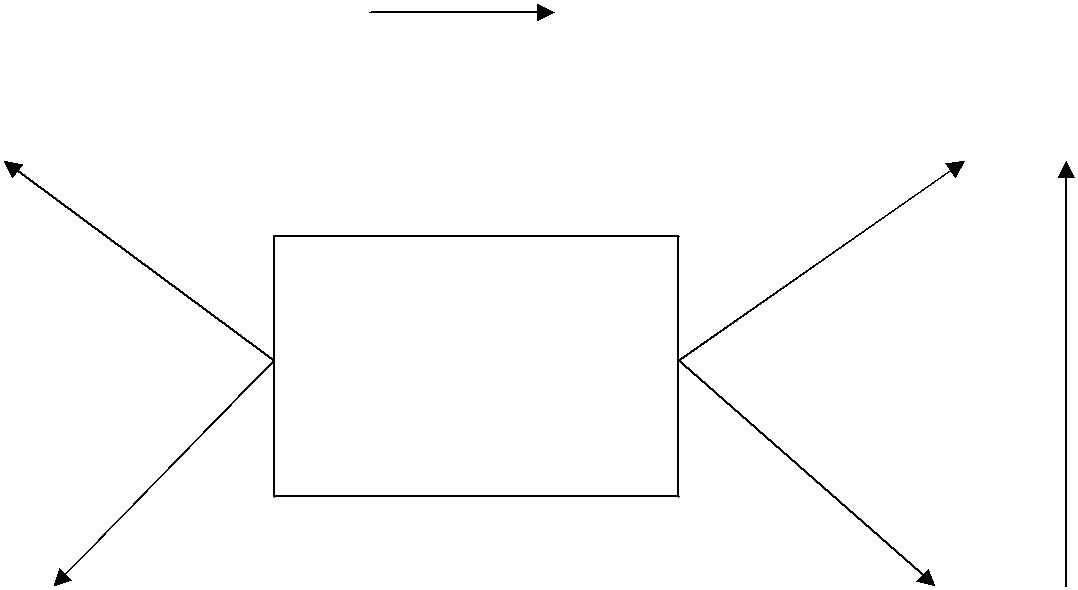                 РЕБЕНОК С ОВЗ4. Создание специальных образовательных условий, учитывающих специфику коммуникативной и когнитивной деятельности детей, имеющих ограниченные возможности здоровья.Инклюзивное образование в детском саду предусматривает доступность образования для всех, устранение барьеров для равноправного и открытого участия детей в образовательном процессе и жизни детского сада, создание специальных образовательных условий, учитывающих специфику коммуникативной и когнитивной деятельности детей с ограниченными возможностями здоровья.Одним из приоритетных направлений детского сада является: создание специальных образовательных условий, учитывающих специфику коммуникативной и когнитивной деятельности детей, имеющих ограниченные возможности здоровья.Исходя из выбранного направления, актуальной задачей для учреждения является создание безбарьерной среды и социально-психологического обеспечения для инклюзивного развития ребенка с особыми образовательными потребностями. Для этого на базе детского сада создан Консультационный центр для жителей микрорайона, имеющих детей дошкольного возраста, который включает в себя целый комплекс образовательных и консультативных услуг:психолого-педагогической и социальной поддержки семьи, подбора адекватных способов взаимодействия с ребенком, его воспитания и обучения, коррекции отклонения в развитии:-Мобильная бригада (выездная), состоящая из специалистов детского сада (педагога-психолога, учителя-логопеда, учителя-дефектолога)с целью оказаниясвоевременной психолого- педагогической помощи дошкольникам с нарушениями в развитии, социальной адаптации ребенка и формирование у негоАтмосфера сотрудничества, разнообразие ситуаций, в которых будут находится дети (группы, пары, команды, ориентация на себя и ориентация на взрослого), позволяют удовлетворять потребности всех детей. Вся жизнь детского сада будет строится по принципу командной работы, обеспечивающего сотрудничество итесную взаимосвязь педагогов различного профиля и детей на занятиях или в свободной игре, когда ребенок становится равным партнером, проявляет творческие инициативы. Важным условием работы является ориентир не только на обучение и воспитание ребенка, а на сопровождение семьи как целостной системы, в которой каждый элемент незаменим и уникален.Образовательное	пространство	предусматривает	комбинацию	комплексаоздоровительно-восстановительных мероприятий, информационно– коммуникационных, креативных и релаксационных зон. Весь объем помещений используется как образовательное и развивающее пространство, включающее зоны погружения в различные виды специфичной детской деятельности.Работу по инклюзивному образованию осуществляют специалисты ДОУ, реализующие адаптивную программу МДОУ «Детский сад №22».Педагоги реализуют в отношении детей с ОВЗ следующие формы обучения и воспитания: групповая и подгрупповая деятельность, индивидуальная коррекционно-развивающая работа; совместная досуговая деятельность: праздники, развлечения, прогулки, экскурсии; диагностика и консультирование родителей.Для поэтапного вхождения в коллектив сверстников специалисты детского сада разработали индивидуальный маршрут сопровождения детей с расстройством аутистического спектраходе разработки индивидуальных образовательных маршрутов специалисты используют различные стратегии в обучении:Прайминг - предварительная подготовка (в домашних условиях или на индивидуальных занятиях) к следующей встрече в рамках встречи в группе. Например, мама знает, что у ребёнка трудности в понимании речи – за неделю выдаётся художественный материал с чтением сказок, которые будут отрабатываться на следующей недели.Стратегия «Обучения навыкам взаимодействия» (выполнение словесных инструкций с привлечением детей в группе)Применение стратегии подсказок и поощрений помогает в более короткие сроки приобретать социальный навык у детей с аутизмом.Привлечение сверстников с общеобразовательной группы на занятия с детьми с аутизмом, что в дальнейшем создаст более плавный переход аутичного ребёнка в общеразвивающую среду.Введение стратегии самоуправления с активным включением родителей в коррекцию поведения.2.6.Особенности взаимодействия педагогического коллектива с семьями воспитанниковВзаимодействие детского сада и семьи предполагает совместное определение целей, планирование работы, распределение сил и средств в соответствии с возможностями каждого участника. Система взаимодействия детского сада с семьей позволяет обеспечить педагогическое сопровождение семьи на всех этапах дошкольного детства, делая родителей действительно равноответственными участниками образовательного процесса.Цель дошкольного учреждения - оказать профессиональную помощь семье в воспитании детей, при этом, не подменяя ее, а дополняя и обеспечивая более полную реализацию ее воспитательных функций:1.Развитие интересов и потребностей ребенка;2.Распределение обязанностей и ответственности между родителями в постоянно меняющихся ситуациях воспитания детей;3.Поддержка открытости во взаимоотношениях между разными поколениями в семье;4.Выработка образа жизни семьи, формирование семейных традиций;5.Понимание и принятие индивидуальности ребенка, доверие и уважение к нему как к уникальной личности.ОРГАНИЗАЦИОННЫЙ РАЗДЕЛ1.Организация режима пребывания детей в детском садуДетский сад работает по пятидневной рабочей неделе с календарным временем посещения круглогодично (кроме праздничных дней). Организация деятельности взрослого и детей по реализации и освоению программы осуществляется в двух основных моделях организации образовательного процесса – совместной деятельности взрослого и детей и самостоятельной деятельности детей.Основу режима дня составляет точно установленный распорядок сна, бодрствования, приемов пищи, гигиенических и оздоровительных процедур, учитывающий физиологические потребности и физические возможности детей определенного возраста. Каждая возрастная группа имеет свой режим дня, учитывающий особенности дошкольников данного возраста.Ежедневная организация жизнедеятельности детейРешение образовательных задач в рамках совместной деятельности взрослого идетей осуществляется как в виде непосредственно образовательной деятельности, такв виде образовательной деятельности, осуществляемой в ходе режимных моментов (утренний прием детей, прогулка, подготовка ко сну, организация питания и др.)Непосредственно образовательная деятельность реализуется через организацию совместно организованной деятельности педагога и детей и обеспечение интеграции содержания образования областей программы. Объем образовательной нагрузки (непосредственно образовательной деятельности, образовательной деятельности, осуществляемой в ходе режимных моментов) определяется учебным планом в пределах максимально допустимого объема образовательной нагрузки и требований к ней, установленных Федеральными государственными требованиями к структуре основной общеобразовательной программы дошкольного образования и действующими санитарно-эпидемиологическими правилами и нормами (Постановление от 15мая 2013 г. N 26 «Об утверждении СанПиН 2.4.1.3049-13»)Формы организации детей с ОВЗ: подгрупповые, индивидуальные, объединение детей и взрослых для совместной деятельности.Непосредственно образовательная деятельность в дошкольном учреждении регламентируется учебным планом, составленным в соответствии с требованиями СанПиНа (общее время НОД в неделю):группа общеразвивающей направленности для детей от 5 до 6 лет – 13 (6 час.15мин);группа общеобразовательной направленности для детей от 6 до 7 лет – 15 (7 час.30 мин)Непосредственно образовательная деятельность организуется с детьми на основе реализации принципов развивающего обучения и использования здоровьесберегающих технологий. Между различными видами детской деятельности предусмотрены перерывы длительностью 10 минут.Общий объем самостоятельной деятельности детей соответствует требованиям СанПиН 2.4.1.3049-13 (3-4 часа в день для всех возрастных групп).Образовательная деятельность по физическому развитию основной образовательной программы для детей в возрасте от 5 до 7 лет организуются не менее 3 раз в неделю. Длительность занятий по физическому развитию зависит от возраста детей и составляет:         - в старшей группе - 25 мин.,в подготовительной группе - 30 мин.Режим организации жизнедеятельности составлен:в соответствии с функциональными возможностями детей младшего и старшего дошкольного возраста;на основе соблюдения баланса между разными видами активности детей;с учетом социального заказа родителей и нормативно-правовых требований к организации жизнедеятельности в ДОУ. Режим дня и организация воспитательно-образовательного процесса детей Рациональный режим в группах достигается за счет гибкого режима, который подразумевает четкое соблюдение, интервалов между приемами пищи, длительности суточного  сна,  времени  отхода  ко  сну;  проведение  ежедневной  прогулки.  Но возможны изменения в отдельных режимных процессах, например, проведение НОДпериод активного бодрствования не в четко фиксированное время, а в зависимости от конкретных условий, программных задач, самочувствия детей.Задача воспитателя – создавать положительное настроение у детей, организовывать рациональный двигательный режим, предупреждать детское утомление разумным чередованием разнообразной активной деятельности и отдыха. Использовать в непосредственно образовательной деятельности физкультминутки, двигательные паузы между образовательными ситуациями, разнообразить двигательную деятельность детей в течение дня. Продуманная организация питания, сна, содержательной деятельности каждого ребенка обеспечивает его хорошее самочувствие и активность, предупреждает утомляемость и перевозбуждение. Необходимо уделять внимание закаливанию, о достаточном пребывании детей на свежем воздухе, тщательно контролируя то, как одеты дети, не перегреваются ли они, не переохлаждаются ли, соблюдать все гигиенические требования к температурному, воздушному и световому режиму в помещении группы.Режим строится в строгом соответствии с санитарно-эпидемиологическими правилами и нормативами СанПиН 2.4.1.3049-13 «Санитарно-эпидемиологическими требованиями к устройству, содержанию и организации режима работы дошкольных образовательных организаций» (от 15.05.2013 г. № 26).Ежедневный утренний прием детей проводится воспитателями и (или) медицинскими работниками, которые опрашивают родителей о состоянии здоровья детей. По показаниям (при наличии катаральных явлений, явлений интоксикации) ребенку проводится термометрия. Выявленные больные дети или дети с подозрениемна заболевание в дошкольные образовательные организации не принимаются; заболевших в течение дня детей изолируют от здоровых детей (временно размещают в помещениях медицинского блока) до прихода родителей или их госпитализации в лечебно-профилактическую организацию с информированием родителей.После перенесенного заболевания, а также отсутствия более 5 дней (за исключением выходных и праздничных дней) детей принимают в дошкольные образовательные организации только при наличии справки с указанием диагноза, длительности заболевания, сведений об отсутствии контакта с инфекционными больными.Режим дня соответствует возрастным особенностям детей и способствует их гармоничному развитию. Максимальная продолжительность непрерывного бодрствования детей 3 - 7 лет составляет 5,5 - 6 часов, до 3 лет - в соответствии с медицинскими рекомендациями.Рекомендуемая продолжительность ежедневных прогулок составляет 3 - 4 часа. Продолжительность прогулки определяется учреждением в зависимости от климатических условий. При температуре воздуха ниже минус 15 °C и скорости ветра более 7 м/с продолжительность прогулки рекомендуется сокращать. Прогулки организуются 2 раза в день: в первую половину дня и во вторую половину дня - после дневного сна или перед уходом детей домой.Прием пищи осуществляется с интервалом 3 - 4 часа и дневной сон. Во время сна детей воспитатель присутствует обязательно (или его помощник) в спальне.На самостоятельную деятельность детей 3 - 7 лет (игры, подготовка к образовательной деятельности, личная гигиена) в режиме дня отводиться не менее 3 - 4 часов. Для детей раннего возраста от 1,5 до 3 лет длительность непрерывной непосредственно образовательной деятельности не превышает 10 мин. Допускается осуществлять образовательную деятельность в первую и во вторую половину дня (по 8 - 10 минут). Допускается осуществлять образовательную деятельность на игровой площадке во время прогулки.Максимально допустимый объем образовательной нагрузки в первой половине дня в младшей и средней группах не превышает 30 и 40 минут соответственно, а в старшей и подготовительной - 45 минут и 1,5 часа соответственно. В середине времени, отведенного на непрерывную образовательную деятельность, проводят физкультурные минутки. Перерывы между периодами непрерывной образовательной деятельности - не менее 10 минут.Образовательная деятельность с детьми старшего дошкольного возраста осуществляется во второй половине дня после дневного сна. Ее продолжительность составляет не более 25 - 30 минут в день. В середине непосредственно образовательной деятельности статического характера проводятся физкультурные минутки.Образовательную деятельность, требующую повышенной познавательной активности и умственного напряжения детей, организуется в первой половине дня. Для профилактики утомления детей проводятся физкультурная, музыкальная деятельность, хореография и т.п.Режим дня в холодный период.Старшая группа                                              Режим дня в холодный период.                                            Подготовительная группа2.Особенности организации развивающей предметно-пространственнойсреды в группахобщеразвивающей направленности для детей с ОВЗ.Группы общеразвивающей направленности посещают дети нарушением речи. В групповых ячейках созданы специальные игровые условия:-наличие специального игрового оборудования и организации действий с ним;-обеспечение	доступности	для восприятия, анализа и воспроизведения действий взрослых и сверстников;-наличие у детей возможностей овладения специальными, социально-адаптивными знаниями, навыками и умениями, позволяющими им компенсировать недостаточность отдельных психических функций; -наличие условий для физического развития.Групповые ячейки оборудованы в соответствии с возрастными характеристиками. Так, если для младших детей в группах оборудование расположено по периметру группы, предусматривая достаточно широкие, хорошо просматриваемые пути передвижения для ребенка, то для более старших детей, организовано по принципу небольших полузамкнутых микропространств (чтобы избежать скученности и способствовать играм небольшими подгруппами). Игровое оборудование детского пространства тоже предусматривает возрастной принцип построения: в группах для детей от 2 до 4 лет предусмотрено крупное игровое оборудование (напольные строительные наборы, горки, сухие бассейны, легкий модульный материал); в группах для детей от 4 до 7 лет – большое пространство выделено для игротеки (сюжетно-ролевые, дидактические, развивающие, логико-математические игры). Независимо от возраста в каждой группе размещен «сенсорный центр» - место, где подобраны предметы и материалы, познавать которые можно с помощью органов чувств. Если в младшем возрасте это шумовые и музыкальные инструменты, то в более старшем возрасте, это предметы для организации детского экспериментирования и отдельная студия для познавательно-исследовательской деятельности с наличием технических средств.Условия, созданные в учреждении, позволяют обустроить места для самостоятельной деятельности детей не только в групповых помещениях (игровой центр), но и в спальнях (спортивный центр), раздевалках (центр творчества, литературный центр), холлах (центр познания). Все это способствует эмоциональному раскрепощению, укрепляет чувство уверенности в себе и защищенности.Предотвратить развитие речевых нарушений у детей с ОВЗ помогает правильно организованная речевая среда, которая стимулирует развитие у ребенка познавательности, инициативности. В каждой групповой ячейке организован центр речевой активности, который представлен развивающими, дидактическими, и словесными играми, занимательным материалом по азбуковедению, наглядным материалом по закреплению лексико-грамматического строя речи, играми по развитию мелкой моторики.Очень важно, чтобы развивающая среда группы была не только комфортной и эстетичной, но и полифункциональной, обеспечивающей возможность изменений среды, позволяющей использовать материалы и оборудование для одной образовательной области и в ходе реализации других областей, обеспечивать возможность самовыражения воспитанников, эмоциональное благополучие.3.Обеспеченность методическими материалами.Программы:1.Коррекционная программа обучения и воспитания детей с общим недоразвитием речи в условиях специального детского сада (Т.Б.Филичева, Г.В.Чиркина);Программно-методическое обеспечение Коррекционно-развивающая работа учителя-логопеда осуществляется на основепрограммно-методического обеспечения, в которых отражается специфика процессов обучения и воспитания детей, имеющих нарушения речи:1.Буденная Т.В. «Логопедическая гимнастика». – СПб.:Детство-Пресс, 2003.2.Каше Г.А., Филичева Т.Б. «Дидактический материал по формированию правильного произношения у детей дошкольного возраста». – М.: Просвещение. 1990.3.Краузе Е. «Логопедический массаж. Артикуляционная гимнастика». – СПб.:Корона Принт, 2004.4.Коноваленко В.В., Коноваленко С.В. «Фронтальные логопедические занятия в подготовительной группе для детей с ФФН». – М.:Гном-Пресс, 1999.5.Филичева Т.Б., Чиркина Г.В. «Программа обучения и воспитания детей с фонетико-фонематическим недоразвитием» (старшая группа детского сада).–М.: МГОПИ, 1993.6.Фомичева М.Ф. «Воспитание у детей правильного произношения». – М., Воронеж, Модэк, 1997.Программно-методическое обеспечение Коррекционно-развивающая  работа  педагога-психолога  осуществляется  наоснове программно-методического обеспечения, в котором отражается специфика процессов обучения и воспитания детей, имеющих различные отклонения в психическом и социальном развитии:1.Войтова И.Д., Гуськова М.А., Лифанова С.Ю., Можейко А.В., Фирсова Л.Е. Психолого-педагогическое сопровождение детей 5 – 6 лет в условиях дошкольного образовательного учреждения/Под ред.А.В.Можейко. Тамбов, 20072.Ковалец И. В. Азбука эмоций: Практическое пособие для работы с детьми, имеющими отклонения в психофизическом развитии и эмоциональной сфере: Метод.пособие для педагогов общего и спец. образования. - М.: ВЛАДОС, 20033.Пазухина И.А. Давай познакомимся! Тренинговое развитие и коррекция эмоционального мира дошкольников 4 – 6 лет: пособие для практических работников детских садов- СПб.: «Детство-Пресс», 2010.Программно-методическое обеспечение Коррекционно-развивающая  работа  инструктора  по  физической  культуреосуществляется на основе программно-методического обеспечения, в котором отражается специфика процессов обучения и воспитания детей, имеющих различные отклонения в физическом развитии:1.Асачева Л.Ф., Горбунова О.В. Система занятий по профилактике нарушений осанки и плоскостопия, ДЕТСТВО-ПРЕСС,2013.2.Железнова Е.Р. Оздоровительная гимнастика и подвижные игры для старших дошкольников, ДЕТСТВО-ПРЕССС,2013.3.Мелехина Н.А., Колмыкова Л.А. Нетрадиционные подходы к физическому воспитанию детей в ДОУ, ДЕТСТВО-ПРЕСС,2012;4.Кудрявцев В.Т., Егоров Б.Б. Развивающая педагогика оздоровления»3.4.Список литературы1.Выготский Л. С. Основы дефектологии. - СПб.: Лань, 2003.2.Выявление	и	преодоление	речевых	нарушений	в	дошкольном	возрасте:Метод.пособие / авт. Кондратенко И. Ю. и др. – М. : Айрис-пресс, 2005.3.Гонеев А. Д. Основы коррекционной педагогики: учеб.пособие для вузов / А. Д. Гонеев, Н. И. Лифинцева, Н. В. Ялпаева ; под ред. В. А. Сластенина. – М.: Аcademia, 1999.4.Диагностика и коррекция задержки психического развития у детей: пособие для учителей и специалистов коррекц.-развивающего обучения / авт. С. Г. Шевченко и др. – М. : АРКТИ, 2004.5.Левченко И.Ю., Приходько О.В. Технологии обучения и воспитания детей с нарушениями опорно-двигательного аппарата. - М.: Академия, 2001, 192с.6.Мастюкова Е. М. Семейное воспитание детей с отклонениями в развитии: учеб.пособие для вузов / Е. М. Мастюкова, А. Г. Московкина; под ред. В. И. Селиверстова. - М. :Владос, 2004.7.Психокоррекционная и развивающая работа с детьми: Учеб.пособие для сузов / под ред. И. В. Дубровиной ; авт. И. В. Дубровина и др. – 2-е изд., стереотип. – М.: Аcademia, 2001.8.Специальная дошкольная педагогика: учеб.пособие для вузов / под ред. Е. А.Стребелевой ; авт. Е. Р. Баенская и др. - М.: Аcademia, 2002.9.Стреблева Е. А. Формирование мышления у детей с отклонениями в развитии : Кн.для педагога-дефектолога. - М. :Владос, 2004.10.Симонова Н.В. Программа воспитания и обучения детей с нарушениями опорно-двигательного аппарата. - М., 1987.педагог-психологсемьяучитель-логопед-воспитание нравственных качеств-развитие психических процессов-общее психическое состояние-тренировка уверенного поведения-выполнений заданий логопеда-формирование правильногозвукопроизношения-социальная адаптациямузыкальный руководитель,воспитателиинструктор по физической культуре-мелкая моторика-работа над дыханием-развитие психических процессов-развитие певческих навыков-развитие познавательной-общая моторикадеятельности-чувство ритма-общая и мелкая моторика-развитие неречевых процессов-ориентировка в пространстве-координация движений-ориентировка в пространствеВремяРежимные моментыСодержание6.30-8.20«Здравствуй, детский сад!»«Мы играем, мы играем…»Индивидуальная работаПриём детей, осмотр. Игровая деятельность детей.Беседы с детьми.8.20-8.35«Бодрость на весь день…»Утренняя гимнастика.8.35-9.00«Приятного аппетита!»Подготовка к завтраку. Закрепление культурно-гигиенических навыков.Организация дежурства.Завтрак. Закрепление детьми навыков культуры поведения за столом.9.00-9.50Организация совместной деятельностиСовместная деятельностьПодготовка к игровым минуткам.Игровая деятельность детей: творческие (сюжетно-ролевые, театрально-игровая деятельность), дидактические  игры. Общение.9.50-11.50Подготовка к прогулкеПрогулкаЗакрепление  навыков самообслуживания и бережного отношения к вещам.Воздушные ванны.Наблюдения.Трудовая деятельность.Подвижные игры.11.50-12.10Возвращение с прогулки«Моем с мылом чисто-чисто…»Закрепление навыков самообслуживания.Подготовка к обеду. Воспитание культурно-гигиенических навыков.12.10-12.40«Приятного аппетита!»Обед. Обучение навыкам самообслуживания.12.40-15.00«Тихо, тихо, сон идёт…»Подготовка ко сну. Воспитание в ребёнке аккуратности и вежливости.Сон. Создание благоприятной обстановки с использованием сказко - и музыкотерапии.15.00-15.15«Будем здоровы!!!»Подъём. Закаливающие процедуры: воздушные ванны, гимнастика после сна, босо хождение.15.15-15.30«Приятного аппетита!»Подготовка к полднику. Полдник. Воспитание культуры еды.15.35-16.10Комплексная деятельность(совместная и самостоятельная деятельность)Основы безопасности жизнедеятельности.Ознакомление с художественной литературой.Игры по интересам.16.10-16.40Самостоятельная деятельностьДидактические игры. 16.15-16.30«Да здравствует мыло душистое…»«Приятного аппетита!»Подготовка к ужину. Закрепление культурно-гигиенических навыков.Ужин.17.15-17.30Подготовка к прогулкеЗакрепление  навыков самообслуживания.17.30-18.30Прогулка«До свидания, детский сад!»Свободные игры. Работа с родителями. ДОМА18.30-19.30ПрогулкаНаблюдения, игровая деятельность.19.30-19.55«Приятного аппетита!»Подготовка к ужину. Ужин.19.55-20.35Комплексная деятельностьСпокойные игры. Гигиенические процедуры.20.35-6.00«Доброй ночи!»Подготовка ко сну. Сон.ВремяРежимные моментыСодержание6.30-8.35«Здравствуй, детский сад!»Родительские минуткиСамостоятельная деятельностьИндивидуальная работаПриём детей, осмотр. Информационный блок.Игры по интересам.Беседы с детьми.8.35-8.50«Бодрость на весь день…»Утренняя гимнастика.8.50-9.15«Приятного аппетита!»Подготовка к завтраку. Закрепление культурно-гигиенических навыков.Организация дежурства.Завтрак. Закрепление детьми навыков культуры поведения за столом.   9.15-10.45Организация совместной деятельностиСовместная деятельностьСамостоятельная деятельностьПодготовка к игровым минуткам.Игровая деятельность детей: творческие, игры-экспериментирования с разными материалами, речевые и интеллектуальные игры.Игровая деятельность по интересам.10.45-12.15Подготовка к прогулкеПрогулкаЗакрепление  навыков самообслуживания и бережного отношения к вещам.Физкультурно-оздоровительная работа.Наблюдения.Трудовая деятельность.Подвижные игры.12.15-12.30Возвращение с прогулки«Моем с мылом чисто-чисто…»Закрепление навыков самообслуживания.Подготовка к обеду. Закрепление культурно-гигиенических навыков. Организация дежурства.12.30-13.00«Приятного аппетита!»Обед. 13.00-15.00«Тихо, тихо, сон идёт…»Подготовка ко сну. Воспитание в ребёнке аккуратности и вежливости.Сон. Создание благоприятной обстановки с использованием сказко - и музыкотерапии.15.00-15.20«Будем здоровы!!!»Подъём. Закаливающие процедуры: воздушные ванны, гимнастика после сна, босохождение.15.20-15.45«Приятного аппетита!»Подготовка к полднику. Полдник. Воспитание культуры еды.15.45-16.10Комплексная деятельность(совместная и самостоятельная деятельность)Основы безопасности жизнедеятельности.Ознакомление с художественной литературой.Игры по интересам.16.10-16.45Самостоятельная деятельностьДидактические игры. 16.45-17.15«Да здравствует мыло душистое…»Подготовка к ужину. Закрепление культурно-гигиенических навыков.16.30-17.00«Приятного аппетита!»Ужин.17.00-17.15Подготовка к прогулкеЗакрепление  навыков самообслуживания.17.15-18.30Прогулка«До свидания, детский сад!»Свободные игры. Работа с родителями. ДОМА18.30-19.30ПрогулкаНаблюдения, игровая деятельность.19.30-19.55«Приятного аппетита!»Подготовка к ужину. Ужин.19.55-20.35Комплексная деятельностьСпокойные игры. Гигиенические процедуры.20.35-6.00«Доброй ночи!»Подготовка ко сну. Сон.